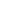 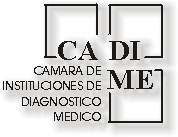 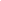 Lugar y Fecha:........................................................Señor Presidente:			En representación de la Empresa cuyos datos transcribo al pie, me es grato solicitarle la admisión de la misma como Socio Activo, Categoría ............, declarando conocer y aceptar el Estatuto Social de CA.DI.ME y sus Reglamentos Vigentes, obligándome al pago de la cuota social mientras este vigente mi asociación..........................................................                   Firma......................................................... Aclaración y CargoNombre de la Entidad:..................................................................................................................Tipo de Institución: 		 S.A	             S.R.L     		DE HECHO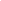 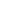 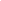 CUIT:.......................................................................Dirección:................................................................C.P.N.............. Localidad:................................Provincia: ..............................................Tel.:....................................Fax:.......................................E-mail:............................................................ Sitio web ……………………………………………..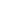 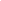 Código de Especialidades principales que atiende:			(ver cuadro reverso) 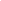 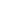 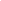 Otras Especialidades:......................................................................................................................Declaro que a la fecha esta empresa tiene ........... trabajadores en relación de dependencia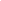 ESPECIALIDADES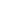 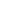 LaboratorioLaboratorio EspecializadoRayos XEcografíaTomografía ComputadaTerapia RadianteMedicina NuclearOftalmologíaAnatomía PatológicaCardiologíaNeumonologíaResonancia MagnéticaTraumatología-OrtopediaGinecología-ObstetriciaGastroenterologíaNeurologíaMedicina Laboral  18- Emergencias19- Clínica Médica20- AlergiaRECORDAR REMITIR CON ESTA SOLICITUD COPIA DE ESTATUTO SOCIAL SI CORRESPONDE, CUIT DE LA ENTIDAD, FORMULARIO 931 (AFIP) Y  ACTA DE ORGANO COMPETENTEDESIGNANDO REPRESENTANTES ANTE CA.DI.ME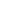 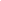 REPRESENTANTE TITULARREPRESENTANTE SUPLENTEApellido:……………………………………………….Apellido:……………………………………………….Nombre: ……………………………………………….Nombre: ……………………………………………….D.N.I: …….……………………………………………..D.N.I: …….……………………………………………..Celular: …………………………………………………Celular: …………………………………………………E-mail: …….………….………………………………..E-mail: …….………….………………………………..